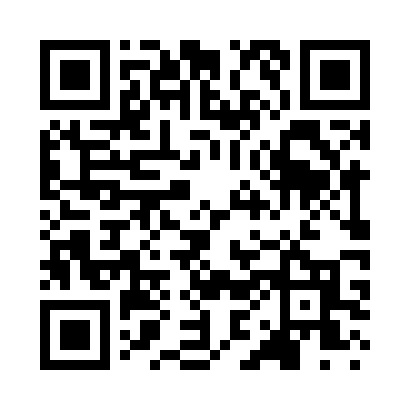 Prayer times for Renville, Minnesota, USAMon 1 Jul 2024 - Wed 31 Jul 2024High Latitude Method: Angle Based RulePrayer Calculation Method: Islamic Society of North AmericaAsar Calculation Method: ShafiPrayer times provided by https://www.salahtimes.comDateDayFajrSunriseDhuhrAsrMaghribIsha1Mon3:455:391:255:339:1011:042Tue3:465:401:255:339:1011:043Wed3:475:401:255:339:1011:034Thu3:485:411:255:339:1011:035Fri3:495:421:265:339:0911:026Sat3:505:421:265:339:0911:017Sun3:515:431:265:339:0811:008Mon3:525:441:265:339:0810:599Tue3:545:451:265:339:0710:5810Wed3:555:461:265:339:0710:5711Thu3:565:461:265:339:0610:5612Fri3:575:471:275:339:0610:5513Sat3:595:481:275:339:0510:5414Sun4:005:491:275:339:0410:5315Mon4:025:501:275:339:0410:5216Tue4:035:511:275:339:0310:5017Wed4:055:521:275:329:0210:4918Thu4:065:531:275:329:0110:4719Fri4:085:541:275:329:0010:4620Sat4:095:551:275:328:5910:4521Sun4:115:561:275:328:5810:4322Mon4:125:571:275:318:5810:4223Tue4:145:581:275:318:5710:4024Wed4:165:591:275:318:5510:3825Thu4:176:001:275:308:5410:3726Fri4:196:011:275:308:5310:3527Sat4:206:021:275:308:5210:3328Sun4:226:031:275:298:5110:3229Mon4:246:041:275:298:5010:3030Tue4:256:051:275:288:4910:2831Wed4:276:061:275:288:4710:26